Table 9.1 Science, arts and professional qualifications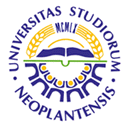 UNIVERSITY OF NOVI SADFACULTY OF AGRICULTURE 21000 NOVI SAD, TRG DOSITEJA OBRADOVIĆA 8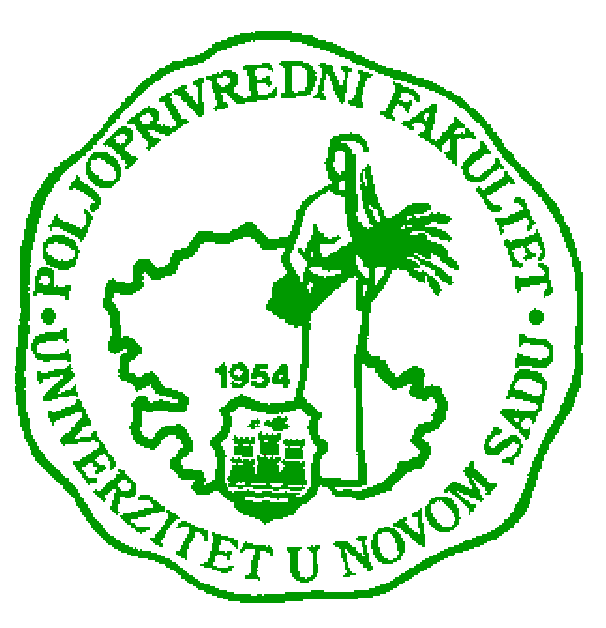 Study Programme AccreditationUNDERGRADUATE ACADEMIC STUDIES                                     ANIMAL SCIENCEName and last name:Name and last name:Name and last name:Name and last name:Name and last name:Name and last name:Name and last name:Name and last name:Željka JurakićŽeljka JurakićŽeljka JurakićŽeljka JurakićŽeljka JurakićAcademic title:Academic title:Academic title:Academic title:Academic title:Academic title:Academic title:Academic title:Teaching Assistant Teaching Assistant Teaching Assistant Teaching Assistant Teaching Assistant Name of the institution where the teacher works full time and starting date:Name of the institution where the teacher works full time and starting date:Name of the institution where the teacher works full time and starting date:Name of the institution where the teacher works full time and starting date:Name of the institution where the teacher works full time and starting date:Name of the institution where the teacher works full time and starting date:Name of the institution where the teacher works full time and starting date:Name of the institution where the teacher works full time and starting date:Faculty of Agriculture University of Novi Sad 09.01.2003.Faculty of Agriculture University of Novi Sad 09.01.2003.Faculty of Agriculture University of Novi Sad 09.01.2003.Faculty of Agriculture University of Novi Sad 09.01.2003.Faculty of Agriculture University of Novi Sad 09.01.2003.Scientific or art field:Scientific or art field:Scientific or art field:Scientific or art field:Scientific or art field:Scientific or art field:Scientific or art field:Scientific or art field:Animal diseases and hygiene of animal productsAnimal diseases and hygiene of animal productsAnimal diseases and hygiene of animal productsAnimal diseases and hygiene of animal productsAnimal diseases and hygiene of animal productsAcademic carieerAcademic carieerAcademic carieerAcademic carieerAcademic carieerAcademic carieerAcademic carieerAcademic carieerAcademic carieerAcademic carieerAcademic carieerAcademic carieerAcademic carieerYearInstitutionInstitutionInstitutionInstitutionInstitutionFieldFieldAcademic title election:Academic title election:Academic title election:Academic title election:Academic title election:2006Faculty of Agriculture University of Novi Sad Faculty of Agriculture University of Novi Sad Faculty of Agriculture University of Novi Sad Faculty of Agriculture University of Novi Sad Faculty of Agriculture University of Novi Sad Animal diseases and hygiene of animal productsAnimal diseases and hygiene of animal productsPhD thesis:PhD thesis:PhD thesis:PhD thesis:PhD thesis:Specialization:Specialization:Specialization:Specialization:Specialization:Magister thesisMagister thesisMagister thesisMagister thesisMagister thesis2006Faculty of Agriculture University of Novi Sad Faculty of Agriculture University of Novi Sad Faculty of Agriculture University of Novi Sad Faculty of Agriculture University of Novi Sad Faculty of Agriculture University of Novi Sad Animal husbandry - AquacultureAnimal husbandry - AquacultureBachelor's thesisBachelor's thesisBachelor's thesisBachelor's thesisBachelor's thesis2001Faculty of Agriculture University of Novi Sad Faculty of Agriculture University of Novi Sad Faculty of Agriculture University of Novi Sad Faculty of Agriculture University of Novi Sad Faculty of Agriculture University of Novi Sad Animal husbandry - FisheryAnimal husbandry - FisheryList of courses being held by the teacher in the accredited study programmesList of courses being held by the teacher in the accredited study programmesList of courses being held by the teacher in the accredited study programmesList of courses being held by the teacher in the accredited study programmesList of courses being held by the teacher in the accredited study programmesList of courses being held by the teacher in the accredited study programmesList of courses being held by the teacher in the accredited study programmesList of courses being held by the teacher in the accredited study programmesList of courses being held by the teacher in the accredited study programmesList of courses being held by the teacher in the accredited study programmesList of courses being held by the teacher in the accredited study programmesList of courses being held by the teacher in the accredited study programmesList of courses being held by the teacher in the accredited study programmesIDIDCourse nameCourse nameCourse nameCourse nameCourse nameStudy programme name, study typeStudy programme name, study typeStudy programme name, study typeNumber of active teaching classes1.1.3OST3O133OST3O13Hygiene and disease preventionHygiene and disease preventionHygiene and disease preventionHygiene and disease preventionHygiene and disease preventionAnimal husbandry, undergraduateAnimal husbandry, undergraduateAnimal husbandry, undergraduate2+22.2.Representative refferences (minimum 5, not more than 10)Representative refferences (minimum 5, not more than 10)Representative refferences (minimum 5, not more than 10)Representative refferences (minimum 5, not more than 10)Representative refferences (minimum 5, not more than 10)Representative refferences (minimum 5, not more than 10)Representative refferences (minimum 5, not more than 10)Representative refferences (minimum 5, not more than 10)Representative refferences (minimum 5, not more than 10)Representative refferences (minimum 5, not more than 10)Representative refferences (minimum 5, not more than 10)Representative refferences (minimum 5, not more than 10)Representative refferences (minimum 5, not more than 10)Cirkovic M., V. Djordjevic, Jurakić Ž., Milašinović M., B. Malović, Maletin S .: The use of geothermal water for fish farming. II International Conference of Fisheries, 10-12 02. 2005 Belgrade Conference proceedings.Cirkovic M., V. Djordjevic, Jurakić Ž., Milašinović M., B. Malović, Maletin S .: The use of geothermal water for fish farming. II International Conference of Fisheries, 10-12 02. 2005 Belgrade Conference proceedings.Cirkovic M., V. Djordjevic, Jurakić Ž., Milašinović M., B. Malović, Maletin S .: The use of geothermal water for fish farming. II International Conference of Fisheries, 10-12 02. 2005 Belgrade Conference proceedings.Cirkovic M., V. Djordjevic, Jurakić Ž., Milašinović M., B. Malović, Maletin S .: The use of geothermal water for fish farming. II International Conference of Fisheries, 10-12 02. 2005 Belgrade Conference proceedings.Cirkovic M., V. Djordjevic, Jurakić Ž., Milašinović M., B. Malović, Maletin S .: The use of geothermal water for fish farming. II International Conference of Fisheries, 10-12 02. 2005 Belgrade Conference proceedings.Cirkovic M., V. Djordjevic, Jurakić Ž., Milašinović M., B. Malović, Maletin S .: The use of geothermal water for fish farming. II International Conference of Fisheries, 10-12 02. 2005 Belgrade Conference proceedings.Cirkovic M., V. Djordjevic, Jurakić Ž., Milašinović M., B. Malović, Maletin S .: The use of geothermal water for fish farming. II International Conference of Fisheries, 10-12 02. 2005 Belgrade Conference proceedings.Cirkovic M., V. Djordjevic, Jurakić Ž., Milašinović M., B. Malović, Maletin S .: The use of geothermal water for fish farming. II International Conference of Fisheries, 10-12 02. 2005 Belgrade Conference proceedings.Cirkovic M., V. Djordjevic, Jurakić Ž., Milašinović M., B. Malović, Maletin S .: The use of geothermal water for fish farming. II International Conference of Fisheries, 10-12 02. 2005 Belgrade Conference proceedings.Cirkovic M., V. Djordjevic, Jurakić Ž., Milašinović M., B. Malović, Maletin S .: The use of geothermal water for fish farming. II International Conference of Fisheries, 10-12 02. 2005 Belgrade Conference proceedings.Cirkovic M., V. Djordjevic, Jurakić Ž., Milašinović M., B. Malović, Maletin S .: The use of geothermal water for fish farming. II International Conference of Fisheries, 10-12 02. 2005 Belgrade Conference proceedings.Cirkovic M., V. Djordjevic, Jurakić Ž., Milašinović M., B. Malović, Maletin S .: The use of geothermal water for fish farming. II International Conference of Fisheries, 10-12 02. 2005 Belgrade Conference proceedings.Markovic, G., Jurakić Zeljka: Economic importance of non-native species of fish in aquaculture Serbia. IV International Conference Eco, safe food, thematic anthology, Novi Sad, 2006.Markovic, G., Jurakić Zeljka: Economic importance of non-native species of fish in aquaculture Serbia. IV International Conference Eco, safe food, thematic anthology, Novi Sad, 2006.Markovic, G., Jurakić Zeljka: Economic importance of non-native species of fish in aquaculture Serbia. IV International Conference Eco, safe food, thematic anthology, Novi Sad, 2006.Markovic, G., Jurakić Zeljka: Economic importance of non-native species of fish in aquaculture Serbia. IV International Conference Eco, safe food, thematic anthology, Novi Sad, 2006.Markovic, G., Jurakić Zeljka: Economic importance of non-native species of fish in aquaculture Serbia. IV International Conference Eco, safe food, thematic anthology, Novi Sad, 2006.Markovic, G., Jurakić Zeljka: Economic importance of non-native species of fish in aquaculture Serbia. IV International Conference Eco, safe food, thematic anthology, Novi Sad, 2006.Markovic, G., Jurakić Zeljka: Economic importance of non-native species of fish in aquaculture Serbia. IV International Conference Eco, safe food, thematic anthology, Novi Sad, 2006.Markovic, G., Jurakić Zeljka: Economic importance of non-native species of fish in aquaculture Serbia. IV International Conference Eco, safe food, thematic anthology, Novi Sad, 2006.Markovic, G., Jurakić Zeljka: Economic importance of non-native species of fish in aquaculture Serbia. IV International Conference Eco, safe food, thematic anthology, Novi Sad, 2006.Markovic, G., Jurakić Zeljka: Economic importance of non-native species of fish in aquaculture Serbia. IV International Conference Eco, safe food, thematic anthology, Novi Sad, 2006.Markovic, G., Jurakić Zeljka: Economic importance of non-native species of fish in aquaculture Serbia. IV International Conference Eco, safe food, thematic anthology, Novi Sad, 2006.Markovic, G., Jurakić Zeljka: Economic importance of non-native species of fish in aquaculture Serbia. IV International Conference Eco, safe food, thematic anthology, Novi Sad, 2006.Cirkovic, M., Maletin S., Jurakić,Ž.: Growing consume categories of tilapia. Contemporary Agriculture, Faculty of Agriculture, Vol 56, No 1-2, pp 89-94, 2007.Cirkovic, M., Maletin S., Jurakić,Ž.: Growing consume categories of tilapia. Contemporary Agriculture, Faculty of Agriculture, Vol 56, No 1-2, pp 89-94, 2007.Cirkovic, M., Maletin S., Jurakić,Ž.: Growing consume categories of tilapia. Contemporary Agriculture, Faculty of Agriculture, Vol 56, No 1-2, pp 89-94, 2007.Cirkovic, M., Maletin S., Jurakić,Ž.: Growing consume categories of tilapia. Contemporary Agriculture, Faculty of Agriculture, Vol 56, No 1-2, pp 89-94, 2007.Cirkovic, M., Maletin S., Jurakić,Ž.: Growing consume categories of tilapia. Contemporary Agriculture, Faculty of Agriculture, Vol 56, No 1-2, pp 89-94, 2007.Cirkovic, M., Maletin S., Jurakić,Ž.: Growing consume categories of tilapia. Contemporary Agriculture, Faculty of Agriculture, Vol 56, No 1-2, pp 89-94, 2007.Cirkovic, M., Maletin S., Jurakić,Ž.: Growing consume categories of tilapia. Contemporary Agriculture, Faculty of Agriculture, Vol 56, No 1-2, pp 89-94, 2007.Cirkovic, M., Maletin S., Jurakić,Ž.: Growing consume categories of tilapia. Contemporary Agriculture, Faculty of Agriculture, Vol 56, No 1-2, pp 89-94, 2007.Cirkovic, M., Maletin S., Jurakić,Ž.: Growing consume categories of tilapia. Contemporary Agriculture, Faculty of Agriculture, Vol 56, No 1-2, pp 89-94, 2007.Cirkovic, M., Maletin S., Jurakić,Ž.: Growing consume categories of tilapia. Contemporary Agriculture, Faculty of Agriculture, Vol 56, No 1-2, pp 89-94, 2007.Cirkovic, M., Maletin S., Jurakić,Ž.: Growing consume categories of tilapia. Contemporary Agriculture, Faculty of Agriculture, Vol 56, No 1-2, pp 89-94, 2007.Cirkovic, M., Maletin S., Jurakić,Ž.: Growing consume categories of tilapia. Contemporary Agriculture, Faculty of Agriculture, Vol 56, No 1-2, pp 89-94, 2007.Jurakić Zeljka, Cirkovic, M., Simic, V. Markovic, G., Maletin, S .: Tilapia's reproduction. Contemporary Agriculture, Vol 56, No 3-4, pp 53-60, 2007.Jurakić Zeljka, Cirkovic, M., Simic, V. Markovic, G., Maletin, S .: Tilapia's reproduction. Contemporary Agriculture, Vol 56, No 3-4, pp 53-60, 2007.Jurakić Zeljka, Cirkovic, M., Simic, V. Markovic, G., Maletin, S .: Tilapia's reproduction. Contemporary Agriculture, Vol 56, No 3-4, pp 53-60, 2007.Jurakić Zeljka, Cirkovic, M., Simic, V. Markovic, G., Maletin, S .: Tilapia's reproduction. Contemporary Agriculture, Vol 56, No 3-4, pp 53-60, 2007.Jurakić Zeljka, Cirkovic, M., Simic, V. Markovic, G., Maletin, S .: Tilapia's reproduction. Contemporary Agriculture, Vol 56, No 3-4, pp 53-60, 2007.Jurakić Zeljka, Cirkovic, M., Simic, V. Markovic, G., Maletin, S .: Tilapia's reproduction. Contemporary Agriculture, Vol 56, No 3-4, pp 53-60, 2007.Jurakić Zeljka, Cirkovic, M., Simic, V. Markovic, G., Maletin, S .: Tilapia's reproduction. Contemporary Agriculture, Vol 56, No 3-4, pp 53-60, 2007.Jurakić Zeljka, Cirkovic, M., Simic, V. Markovic, G., Maletin, S .: Tilapia's reproduction. Contemporary Agriculture, Vol 56, No 3-4, pp 53-60, 2007.Jurakić Zeljka, Cirkovic, M., Simic, V. Markovic, G., Maletin, S .: Tilapia's reproduction. Contemporary Agriculture, Vol 56, No 3-4, pp 53-60, 2007.Jurakić Zeljka, Cirkovic, M., Simic, V. Markovic, G., Maletin, S .: Tilapia's reproduction. Contemporary Agriculture, Vol 56, No 3-4, pp 53-60, 2007.Jurakić Zeljka, Cirkovic, M., Simic, V. Markovic, G., Maletin, S .: Tilapia's reproduction. Contemporary Agriculture, Vol 56, No 3-4, pp 53-60, 2007.Jurakić Zeljka, Cirkovic, M., Simic, V. Markovic, G., Maletin, S .: Tilapia's reproduction. Contemporary Agriculture, Vol 56, No 3-4, pp 53-60, 2007.Maletin S., Jurakić, Ž., Simic V., G. Markovic, Cirkovic M .: Tilapias - biology and breeding in geothermal waters. Contemporary Agriculture, Faculty of Agriculture, Vol 57, No 1-2, pp 98-104, 2008.Maletin S., Jurakić, Ž., Simic V., G. Markovic, Cirkovic M .: Tilapias - biology and breeding in geothermal waters. Contemporary Agriculture, Faculty of Agriculture, Vol 57, No 1-2, pp 98-104, 2008.Maletin S., Jurakić, Ž., Simic V., G. Markovic, Cirkovic M .: Tilapias - biology and breeding in geothermal waters. Contemporary Agriculture, Faculty of Agriculture, Vol 57, No 1-2, pp 98-104, 2008.Maletin S., Jurakić, Ž., Simic V., G. Markovic, Cirkovic M .: Tilapias - biology and breeding in geothermal waters. Contemporary Agriculture, Faculty of Agriculture, Vol 57, No 1-2, pp 98-104, 2008.Maletin S., Jurakić, Ž., Simic V., G. Markovic, Cirkovic M .: Tilapias - biology and breeding in geothermal waters. Contemporary Agriculture, Faculty of Agriculture, Vol 57, No 1-2, pp 98-104, 2008.Maletin S., Jurakić, Ž., Simic V., G. Markovic, Cirkovic M .: Tilapias - biology and breeding in geothermal waters. Contemporary Agriculture, Faculty of Agriculture, Vol 57, No 1-2, pp 98-104, 2008.Maletin S., Jurakić, Ž., Simic V., G. Markovic, Cirkovic M .: Tilapias - biology and breeding in geothermal waters. Contemporary Agriculture, Faculty of Agriculture, Vol 57, No 1-2, pp 98-104, 2008.Maletin S., Jurakić, Ž., Simic V., G. Markovic, Cirkovic M .: Tilapias - biology and breeding in geothermal waters. Contemporary Agriculture, Faculty of Agriculture, Vol 57, No 1-2, pp 98-104, 2008.Maletin S., Jurakić, Ž., Simic V., G. Markovic, Cirkovic M .: Tilapias - biology and breeding in geothermal waters. Contemporary Agriculture, Faculty of Agriculture, Vol 57, No 1-2, pp 98-104, 2008.Maletin S., Jurakić, Ž., Simic V., G. Markovic, Cirkovic M .: Tilapias - biology and breeding in geothermal waters. Contemporary Agriculture, Faculty of Agriculture, Vol 57, No 1-2, pp 98-104, 2008.Maletin S., Jurakić, Ž., Simic V., G. Markovic, Cirkovic M .: Tilapias - biology and breeding in geothermal waters. Contemporary Agriculture, Faculty of Agriculture, Vol 57, No 1-2, pp 98-104, 2008.Maletin S., Jurakić, Ž., Simic V., G. Markovic, Cirkovic M .: Tilapias - biology and breeding in geothermal waters. Contemporary Agriculture, Faculty of Agriculture, Vol 57, No 1-2, pp 98-104, 2008.Maletin, S., Cirkovic, M., Milošević, N., Jurakić, Ž., Malovic, B .: The biological characteristics and distribution of tench (Tinca tinca) in different types of aquatic ecosystems and the possibility of reintroduction into open water. Contemporary Agriculture, Faculty of Agriculture, Vol. 57. no. 3-4, 2008.Maletin, S., Cirkovic, M., Milošević, N., Jurakić, Ž., Malovic, B .: The biological characteristics and distribution of tench (Tinca tinca) in different types of aquatic ecosystems and the possibility of reintroduction into open water. Contemporary Agriculture, Faculty of Agriculture, Vol. 57. no. 3-4, 2008.Maletin, S., Cirkovic, M., Milošević, N., Jurakić, Ž., Malovic, B .: The biological characteristics and distribution of tench (Tinca tinca) in different types of aquatic ecosystems and the possibility of reintroduction into open water. Contemporary Agriculture, Faculty of Agriculture, Vol. 57. no. 3-4, 2008.Maletin, S., Cirkovic, M., Milošević, N., Jurakić, Ž., Malovic, B .: The biological characteristics and distribution of tench (Tinca tinca) in different types of aquatic ecosystems and the possibility of reintroduction into open water. Contemporary Agriculture, Faculty of Agriculture, Vol. 57. no. 3-4, 2008.Maletin, S., Cirkovic, M., Milošević, N., Jurakić, Ž., Malovic, B .: The biological characteristics and distribution of tench (Tinca tinca) in different types of aquatic ecosystems and the possibility of reintroduction into open water. Contemporary Agriculture, Faculty of Agriculture, Vol. 57. no. 3-4, 2008.Maletin, S., Cirkovic, M., Milošević, N., Jurakić, Ž., Malovic, B .: The biological characteristics and distribution of tench (Tinca tinca) in different types of aquatic ecosystems and the possibility of reintroduction into open water. Contemporary Agriculture, Faculty of Agriculture, Vol. 57. no. 3-4, 2008.Maletin, S., Cirkovic, M., Milošević, N., Jurakić, Ž., Malovic, B .: The biological characteristics and distribution of tench (Tinca tinca) in different types of aquatic ecosystems and the possibility of reintroduction into open water. Contemporary Agriculture, Faculty of Agriculture, Vol. 57. no. 3-4, 2008.Maletin, S., Cirkovic, M., Milošević, N., Jurakić, Ž., Malovic, B .: The biological characteristics and distribution of tench (Tinca tinca) in different types of aquatic ecosystems and the possibility of reintroduction into open water. Contemporary Agriculture, Faculty of Agriculture, Vol. 57. no. 3-4, 2008.Maletin, S., Cirkovic, M., Milošević, N., Jurakić, Ž., Malovic, B .: The biological characteristics and distribution of tench (Tinca tinca) in different types of aquatic ecosystems and the possibility of reintroduction into open water. Contemporary Agriculture, Faculty of Agriculture, Vol. 57. no. 3-4, 2008.Maletin, S., Cirkovic, M., Milošević, N., Jurakić, Ž., Malovic, B .: The biological characteristics and distribution of tench (Tinca tinca) in different types of aquatic ecosystems and the possibility of reintroduction into open water. Contemporary Agriculture, Faculty of Agriculture, Vol. 57. no. 3-4, 2008.Maletin, S., Cirkovic, M., Milošević, N., Jurakić, Ž., Malovic, B .: The biological characteristics and distribution of tench (Tinca tinca) in different types of aquatic ecosystems and the possibility of reintroduction into open water. Contemporary Agriculture, Faculty of Agriculture, Vol. 57. no. 3-4, 2008.Maletin, S., Cirkovic, M., Milošević, N., Jurakić, Ž., Malovic, B .: The biological characteristics and distribution of tench (Tinca tinca) in different types of aquatic ecosystems and the possibility of reintroduction into open water. Contemporary Agriculture, Faculty of Agriculture, Vol. 57. no. 3-4, 2008.Popovic Vranješ Anka, Krajinović Milan, Cvetanović David, Jurakić Zeljka, Goran Jež (2011); Application of proper mechanical milking and organic milk production. Contemporary agriculture, Faculty of Agriculture, Novi Sad, 60 (3-4) 244-252.Popovic Vranješ Anka, Krajinović Milan, Cvetanović David, Jurakić Zeljka, Goran Jež (2011); Application of proper mechanical milking and organic milk production. Contemporary agriculture, Faculty of Agriculture, Novi Sad, 60 (3-4) 244-252.Popovic Vranješ Anka, Krajinović Milan, Cvetanović David, Jurakić Zeljka, Goran Jež (2011); Application of proper mechanical milking and organic milk production. Contemporary agriculture, Faculty of Agriculture, Novi Sad, 60 (3-4) 244-252.Popovic Vranješ Anka, Krajinović Milan, Cvetanović David, Jurakić Zeljka, Goran Jež (2011); Application of proper mechanical milking and organic milk production. Contemporary agriculture, Faculty of Agriculture, Novi Sad, 60 (3-4) 244-252.Popovic Vranješ Anka, Krajinović Milan, Cvetanović David, Jurakić Zeljka, Goran Jež (2011); Application of proper mechanical milking and organic milk production. Contemporary agriculture, Faculty of Agriculture, Novi Sad, 60 (3-4) 244-252.Popovic Vranješ Anka, Krajinović Milan, Cvetanović David, Jurakić Zeljka, Goran Jež (2011); Application of proper mechanical milking and organic milk production. Contemporary agriculture, Faculty of Agriculture, Novi Sad, 60 (3-4) 244-252.Popovic Vranješ Anka, Krajinović Milan, Cvetanović David, Jurakić Zeljka, Goran Jež (2011); Application of proper mechanical milking and organic milk production. Contemporary agriculture, Faculty of Agriculture, Novi Sad, 60 (3-4) 244-252.Popovic Vranješ Anka, Krajinović Milan, Cvetanović David, Jurakić Zeljka, Goran Jež (2011); Application of proper mechanical milking and organic milk production. Contemporary agriculture, Faculty of Agriculture, Novi Sad, 60 (3-4) 244-252.Popovic Vranješ Anka, Krajinović Milan, Cvetanović David, Jurakić Zeljka, Goran Jež (2011); Application of proper mechanical milking and organic milk production. Contemporary agriculture, Faculty of Agriculture, Novi Sad, 60 (3-4) 244-252.Popovic Vranješ Anka, Krajinović Milan, Cvetanović David, Jurakić Zeljka, Goran Jež (2011); Application of proper mechanical milking and organic milk production. Contemporary agriculture, Faculty of Agriculture, Novi Sad, 60 (3-4) 244-252.Popovic Vranješ Anka, Krajinović Milan, Cvetanović David, Jurakić Zeljka, Goran Jež (2011); Application of proper mechanical milking and organic milk production. Contemporary agriculture, Faculty of Agriculture, Novi Sad, 60 (3-4) 244-252.Popovic Vranješ Anka, Krajinović Milan, Cvetanović David, Jurakić Zeljka, Goran Jež (2011); Application of proper mechanical milking and organic milk production. Contemporary agriculture, Faculty of Agriculture, Novi Sad, 60 (3-4) 244-252.Summary data for the teacher's scientific or art and professional activity: Summary data for the teacher's scientific or art and professional activity: Summary data for the teacher's scientific or art and professional activity: Summary data for the teacher's scientific or art and professional activity: Summary data for the teacher's scientific or art and professional activity: Summary data for the teacher's scientific or art and professional activity: Summary data for the teacher's scientific or art and professional activity: Summary data for the teacher's scientific or art and professional activity: Summary data for the teacher's scientific or art and professional activity: Summary data for the teacher's scientific or art and professional activity: Summary data for the teacher's scientific or art and professional activity: Summary data for the teacher's scientific or art and professional activity: Summary data for the teacher's scientific or art and professional activity: Quotation total: Quotation total: Quotation total: Quotation total: Quotation total: Quotation total: Quotation total: Total of SCI (SSCI) list papers:Total of SCI (SSCI) list papers:Total of SCI (SSCI) list papers:Total of SCI (SSCI) list papers:Total of SCI (SSCI) list papers:Total of SCI (SSCI) list papers:Total of SCI (SSCI) list papers:Current projects:Current projects:Current projects:Current projects:Current projects:Current projects:Current projects:Domestic:  2Domestic:  2Domestic:  2International:International:International:Specialization Specialization Specialization 